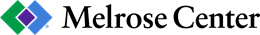 Melrose Center Insurance Benefit Verification(For locations: St. Louis Park, Maple Grove, St. Paul)This form is to help you determine whether your insurance policy has benefits for behavioral health eating disorder treatment for Melrose Center. Understanding your benefits for this coverage is an important part of the process. It is your right and responsibility as a patient to know this information.InstructionsCall the customer service number located on your insurance card and speak to a customer service representative.Tell the representative that you would like to check policy benefits for behavioral health eating disorder treatment.Ask the following questions below to get the necessary information and be prepared to have the following information ready to share with your insurance companyDisclaimerMelrose Center is not responsible for incorrect information the insurance company may provide to you.Completion of this form does not mean a guarantee of payment for services that may be rendered to you. Should the insurance company deny any services, you will be responsible for 100% of the charges.Verification on benefits is not a guarantee of paymentIf you have questions regarding your cost of care at Melrose, please contact the Park Nicollet Know Your Cost department at 1-844-997-2678 (COST).  Hours of service are Monday-Friday; 8am to 5pm. Insurance nameID numberGroup numberQuestions for representativeAnswer from representativeIs Melrose Center “in network” for outpatient behavioral health eating disorder treatment?My care will take place in an outpatient hospital setting.  Does my policy cover hospital outpatient visits for behavioral health eating disorder care?My services (individual or group) will be billed with an H2012 hospital code and a revenue code of 900. Is this covered?Does my policy limit the number of visits with a dietitian, medical provider, and/or psychotherapist?What is the name of the insurance representative and the reference number for this phone call?Optional questions AnswersWhat is the deductible per calendar year?How much have I met toward my deductible?What is the maximum out-of-pocket per calendar year?How much have I met toward my maximum out-of-pocket?Is the deductible applied to the maximum out-of-pocket?Is there a co-pay per visit?